For the folk doing prayers of the peoplehttps://www.churchofengland.org/prayer-and-worship/topical-prayers/leading-prayer-through-intercessionsThis is where you find the weekly intercessions from the diocese.https://bc.anglican.ca/resources/worship-resources/pages/prayers--204We have online versions of the feasting on the word worship companion so folk can email me if they want those ones. Other sites that have prayers of the people templateshttp://www.textweek.com/yeara/propera19.htm - OnLine Worship and Liturgy Resourceshttp://worldinprayer.org/https://re-worship.blogspot.com/2012/06/prayers-of-people-topical-index.htmlhttps://liturgy.co.nz/resources/Celebrating-Eucharist/24.pdfhttps://seasonofcreation.org/resources/https://www.churchofengland.org/prayer-and-worship/topical-prayers/leading-prayer-through-intercessionshttps://www.churchofengland.org/prayer-and-worship/topical-prayers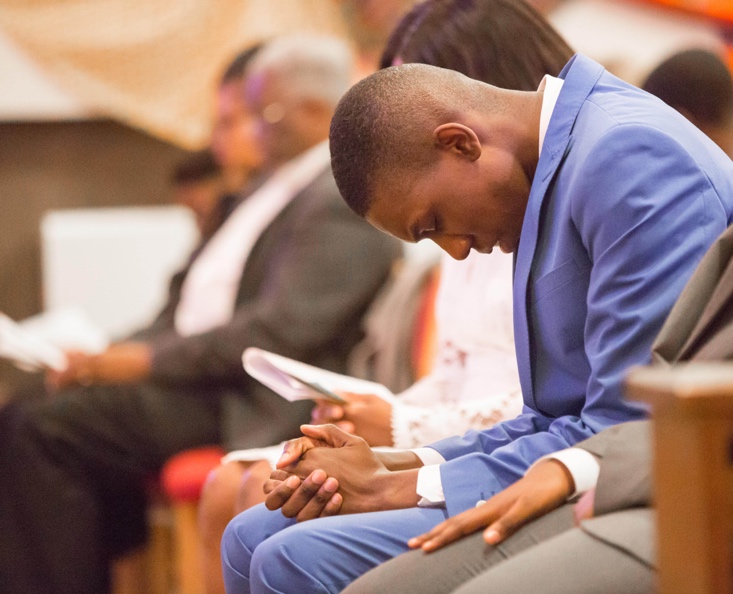 Leading prayer through intercessions | The Church of EnglandOften in our worship, we are led in prayer by others. In practice, this is often in the gathered community of Christians who are asked to join their prayers together in petition for the needs of the Church and the world, and for all who are in need. All Christians are called to share in the ministry ...www.churchofengland.orgPrayers | Worship Resources | Anglican Diocese of British ColumbiaWith Gratitude. The Diocese of British Columbia acknowledges that for thousands of years the Coast Salish, Nuu-chah-nulth, and Kwakwaka’wakw peoples have walked gently on the unceded territories where we now live, work, worship, and play.bc.anglican.ca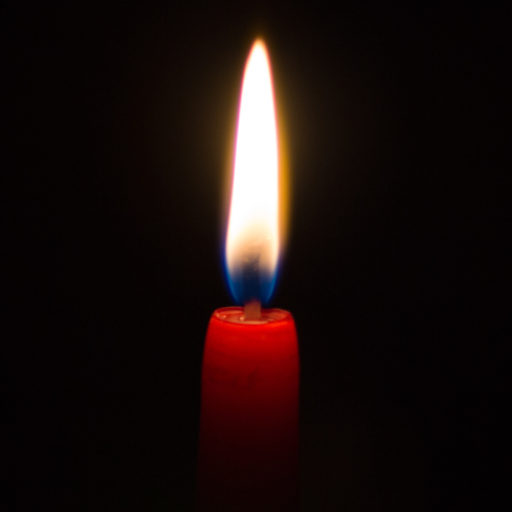 World in PrayerHoly One, As we center ourselves for prayer, remind us that you are as close to us as our very breath, even in these times when you may feel so far away to so many of us; in these times when many of us find it so hard to breathe.worldinprayer.orgLeading prayer through intercessions | The Church of EnglandOften in our worship, we are led in prayer by others. In practice, this is often in the gathered community of Christians who are asked to join their prayers together in petition for the needs of the Church and the world, and for all who are in need. All Christians are called to share in the ministry ...www.churchofengland.org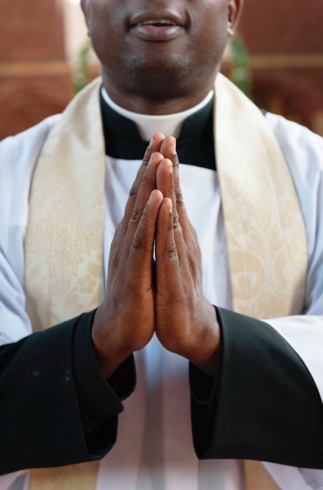 Topical Prayers | The Church of EnglandYou are invited to use these texts in your own worship and private prayer. You don't have to know any particular prayers if you want to pray - in fact, fixed texts can sometimes get in the way - but the ones listed here may help you to think about ideas, images, and forms of words you can use ...www.churchofengland.orgSee More from mdenton@stmatthiasvictoria.ca